Pályázat a Közgyűjteményi Digitalizálási Stratégia keretében a könyvtári digitalizálás támogatásáraADATLAPA pályázó adataiA konzorciumi tag (1) adataiA konzorciumi tag (2) adataiKelt:Cégszerű aláírásBeküldendő mellékletek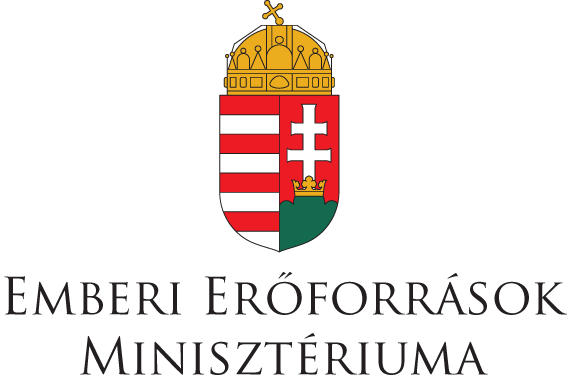 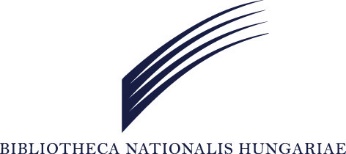 Név:Székhely:irányítószám:  megye:helység:utca:házszám:Levelezési cím:irányítószám:  megye:helység: utca: házszám:Képviseletre jogosult személy adataiNév:Beosztás:Telefonszám:Mobilszám:E-mail cím:Kapcsolattartó adataiNév:Telefonszám:Mobilszám:E-mail cím:Név:Székhely:irányítószám:  megye:helység:utca:házszám:Levelezési cím:irányítószám:  megye:helység: utca: házszám:Képviseletre jogosult személy adataiNév:Beosztás:Telefonszám:Mobilszám:E-mail cím:Kapcsolattartó adataiNév:Telefonszám:Mobilszám:E-mail cím:Név:Székhely:irányítószám:  megye:helység:utca:házszám:Levelezési cím:irányítószám:  megye:helység: utca: házszám:Képviseletre jogosult személy adataiNév:Beosztás:Telefonszám:Mobilszám:E-mail cím:Kapcsolattartó adataiNév:Telefonszám:Mobilszám:E-mail cím:A dokumentum neveA pályázó könyvtár bemutatása, különös tekintettel a digitalizálási tevékenységreA konzorciumi együttműködési megállapodás tervezete, ha konzorciumként pályáznakA pályázónál már meglévő digitalizáló kapacitás (eszközpark és munkaerő) bemutatása2019-2021-re szóló digitalizálási terv (konzorciumi pályázat esetén a konzorcium tagjainak közös terve)Koncepcióterv a létrehozandó oktatási célú, online tartalomszolgáltatásokról és a pedagógusok munkáját támogató módszertani ajánlócsomagokrólKöltségvetésNyilatkozat új digitális tartalmak létrehozásárólFenntartói nyilatkozat